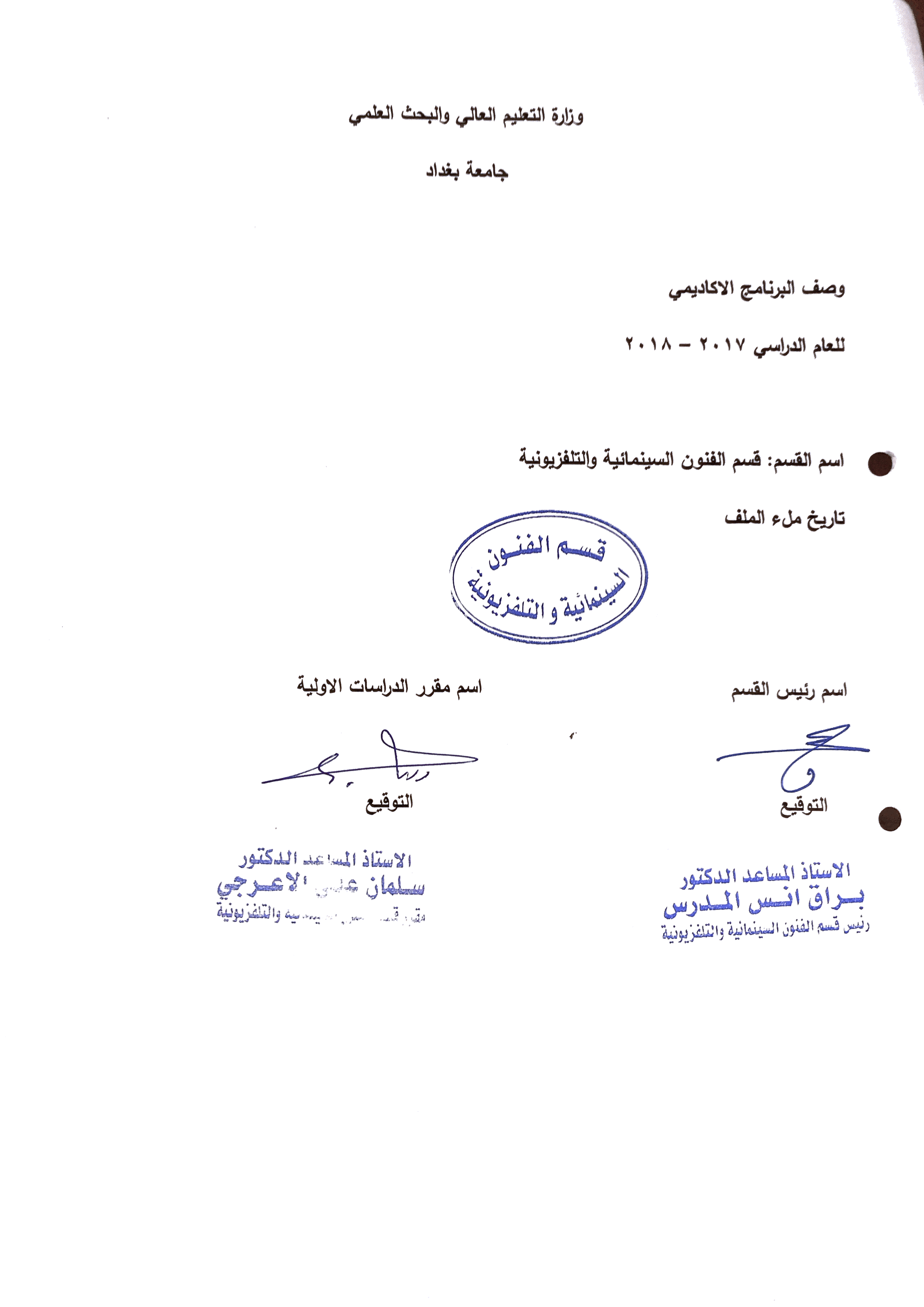 وصف تصميم المنطق الرقميوصف المقررالمؤسسة التعليميةكلية الفنون الجميلةالقسم الجامعي / المركزالفنون السينمائية والتلفزيونيةاسم / رمز المقررالتذوق السينمائي والتلفزيونياشكال الحضور المتاحةالدراسية الصباحية والمسائيةالفصل / السنةالمرحلة الاولىعدد الساعات الدراسية (الكلي)60ساعةتاريخ اعداد هذا الوصف2018-2019اهداف المقرريهدف هذا المقرر الى تعريف الطلبة باسس ومبادئ ومفهوم التذوق السينمائي والتلفزيوني  ، من خلال التعرف على مفاهيم ومعاني التذوق ومعنى الفنون الجميلة واهمية الفن السابع  وكيفية التعرف على اسس بناء المنجز الفني (سينما وتلفزيون)وكيفية فهم ما يجري في هذا المنجز من معطيات صورية وصوتية اي كيف نفهم الفلم ونفسره ونحلله ونصنفه وهوه جزء من عملية ثقافة التلقي فكريا وجماليا .الاهداف المعرفية: تطوير المهارات التقنية والمعرفية للطلبة  في كيفية التعرف على اصول التذوق السينمائي والتلفزيوني ذات الصلة بالاعمال الدرامية . الاهداف المهارتية الخاصة بالمقرر: 1-تحليل وشرح المفاهيم النظرية  لعناصر الصورة التلفزيونية والسينمائية والمدارس الفنية التي تنتمي اليها واتجاهاتها السينمائية والتلفزيونية      2  - مشاهدة الافلام والبرامج التلفزيونية وتحليليها ومعرفة كيفية تكوينها.طرائق التعليم والتعلم: شرح المحاضرة  ومشاهدة الافلام ومناقشتهاطرائق التقييم: تتم طريقة التقييم عن طريق الامتحان النظري وكذلك قيام الطالب بتنفيذ الواجبات المناطة به ج – الاهداف ج 1-التعرف على كيفية الطريقة التي يتم بها البناء الفلمي او المسلسل التلفزيوني  .2-التمكن من تحليل هذا المنجز من خلال معرفة اليات التذوق الفني واصوله وقواعدهد- المهارات العامة والتأهيلية المنقولة (المهارات الاخرى المتعلقة بقابلية التوظيف والتطور الشخصي)واجبات نظرية في مشاهدة الافلام وكتابة الانطباعات والتحليلات عليها.الاسبوعالساعاتمخرجات التعلم المطلوبةاسم الوحدة / المساق او الموضوعطريقة التعليمطريقة التقييم2التذوق 1-المفهوم العام2-المفهوم في الثقافة والفنونمحاضرة نظريةاسئلة وتقارير 2التذوق في الفنون المختلفه محاضرة نظريةتقديم اسئلة واجبات2التكوين وعناصر الصورةمحاضرة نظريةتقديم اسئلة وورقة عمل 2صناعة التشويق في الفلم محاضرة نظريةتقديم اسئلة وورقة عمل 2مفهوم التوقعمحاضرة نظريةتقديم اسئلة وورقة عمل2        مفهوم الايحاء في الصورة محاضرة نظريةتقديم اسئلة وورقة عمل2مفهوم وادوات الاختزال محاضرة نظريةتقديم اسئلة وورقة عمل2الخيالمحاضرة نظريةتقديم اسئلة وورقة عمل2امتحان2افلام الفنتازيا ،وافلام الخيال العلميمحاضرة نظريةتقديم اسئلة وورقة عمل2عالم الفلممحاضرة نظريةتقديم اسئلة وورقة عمل2المشاهد الافتتاحية في الفلممحاضرة نظريةتقديم اسئلة وورقة عمل 2الفلم القصير محاضرة نظريةتقديم اسئلة وورقة عمل2زوايا التصوير.. مفهومها ودلالاتها محاضرة نظريةتقديم اسئلة وورقة عمل 2اللقطة وتوظيفهامحاضرة نظريةتقديم اسئلة وورقة عمل2امتحان3مفهوم اللغه العام ومفهومهاالسينمائيمحاضرة نظريةتقديم اسئلة وورقة عمل2السرد في الفلم السينمائي  محاضرة نظريةتقديم اسئلة وورقة عمل2مفاهيم بين الواقعية والانطباعيةمحاضرة نظريةتقديم اسئلة وورقة عمل2الزمن في السينما والتلفزيونمحاضرة نظريةتقديم اسئلة وورقة عمل2المكان في السينما والتلفزيونمحاضرة نظريةتقديم اسئلة وورقة عمل2اللون في السينما والتلفزيونمحاضرة نظريةتقديم اسئلة وورقة عمل2الاضاءةمحاضرة نظريةتقديم اسئلة وورقة عمل2امتحان2الايقاعمحاضرة نظريةتقديم اسئلة وورقة عمل2الموسيقىمحاضرة نظريةتقديم اسئلة وورقة عمل2السيميائيةمحاضرة نظريةتقديم اسئلة وورقة عمل2الانواع الفلميةمحاضرة نظريةتقديم اسئلة وورقة عمل2الواقعية والواقعية في السينما محاضرة نظريةتقديم اسئلة وورقة عمل2امتحانالكتب المقررة المطلوبةالمراجع الرئيسية (المصادر):التذوق السينمائي والتلفزيوني – د . صالح الصحن التذوق السينمائي – ألان كاسبيار أ. الكتب والمراجع التي يوصي بها  : اللغه السينمائية – مارسيل مارتن فهم السينما – لوي دي جانيتيب. المراجع الالكترونية، مواقع الانترنيت:المدرسة العربية للسينما والتلفزيون 